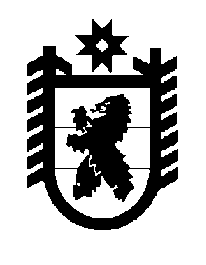 Российская Федерация Республика Карелия    ПРАВИТЕЛЬСТВО РЕСПУБЛИКИ КАРЕЛИЯПОСТАНОВЛЕНИЕот  26 августа 2016 года № 329-Пг. Петрозаводск О внесении изменений в постановление Правительства Республики Карелия от 23 апреля 2014 года № 129-ППравительство Республики Карелия п о с т а н о в л я е т:Внести в Региональную адресную программу по переселению граждан из аварийного жилищного фонда на 2014 – 2017 годы, утвержденную постановлением Правительства Республики Карелия от 23 апреля 2014 года № 129-П (далее – Программа) (Собрание законодательства Республики Карелия, 2014, № 4, ст. 627; № 5, ст. 807; № 10, ст. 1824; 2015, № 4, ст. 668; № 6, ст. 1163; № 8, ст. 1533; № 12, ст. 2361; Официальный интернет-портал правовой информации (www.pravo.gov.ru), 22 апреля 2016 года,                                № 1000201604220006), следующие изменения:1. В паспорте Программы позиции «Объемы и источники финансирования Программы», «Ожидаемые конечные результаты реализации Программы» изложить в следующей редакции:2. В абзаце пятом раздела 1 слова «составляет 116 776,92 кв. метра» заменить словами «составляет 116 522,49 кв. метра».3. Таблицу «Объем ресурсного обеспечения Программы» раздела 4 изложить в следующей редакции:«Объем ресурсного обеспечения Программы(рублей)4. Абзац пятый раздела 6 изложить в следующей редакции:«В результате реализации Программы будет переселено 6 994 человека, ликвидировано 587 аварийных домов, площадь расселяемых жилых помещений в которых составляет 116 522,49 кв. метра.».5. Приложения 1, 2, 3 изложить в следующей редакции:«Объемы и источники финансирования Программыобщий объем финансирования Программы составляет                 4 664 862 521,05 руб., из них:3 087 896 325,48 руб. – средства Фонда;1 267 308 055,30 руб. – средства бюджета Республики Карелия на долевое финансирование;309 658 140,27 руб. – средства бюджетов муниципальных образований на долевое финансирование.С разбивкой по этапам:общий объем финансирования 2014 года составляет                        1 392 088 998,10 руб., из них:772 760 118,75 руб. – средства Фонда;509 757 993,50 руб. – средства бюджета Республики Карелия на долевое финансирование;109 570 885,85 руб. – средства местных бюджетов на долевое финансирование;общий объем финансирования 2015 года составляет                         1 546 198 790,85 руб., из них:1 321 666 832,57 руб. – средства Фонда;135 469 516,17 руб. – средства бюджета Республики Карелия на долевое финансирование;89 062 442,11 руб. – средства местных бюджетов на долевое финансирование;общий объем финансирования 2016 года составляет                         1 726 574 732,10 руб., из них:993 469 374,16 руб. – средства Фонда;622 080 545,63 руб. – средства бюджета Республики Карелия на долевое финансирование;111 024 812,31 руб. – средства местных бюджетов на долевое финансированиеОжидаемые конечные результаты реализации Программыпереселение 6 994 человек, проживающих в 587 много-квартирных домах, признанных до 1 января 2012 года аварийными в результате физического износа в процессе эксплуатации и подлежащими сносу или реконструкции, расселяемая площадь жилых помещений в которых составляет 116 522,49 кв. метра».Этапы реали-зации (год)Расселяе-мая площадь (кв. м)ВсегоСредства ФондаСредства бюджета Республики КарелияСредства бюд-жетов муници-пальных образований201437 000,891 392 088 998,10772 760 118,75509 757 993,50109 570 885,85201536 427,261 546 198 790,851 321 666 832,57135 469 516,1789 062 442,11201643 094,341 726 574 732,10993 469 374,16622 080 545,63111 024 812,31Итого116 522,494 664 862 521,053 087 896 325,481 267 308 055,30309 658 140,27».